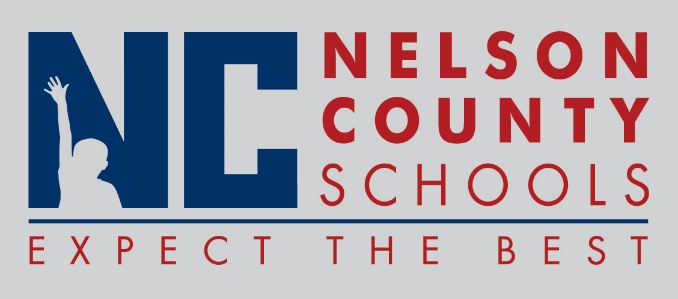 Decision Paper2018 Federal & State Law Update, June 7-8
Griffin Gate Marriott, Lexington KYRECOMMENDATION:   	Approve request for Board member(s) to attend the KSBA Annual Federal & State Law Update June 7-8, 2018.RECOMMENDED MOTION:  	I move that the Nelson County Board of Education approve request as presented.To:Nelson County Board of EducationFrom:Mr. Wes Bradley, SuperintendentDate:May 15, 2018Re:Board Training ApprovalBoard MemberRegistrationHotelTravelDiane Berry$270.00$380.7148.13Rebekah McGuire-Dye$270.00N/A125.95Wes Bradley$270.00N/A98.24